Willrich Precision Ph 866-945-5742 / sales@willrich.comTAPERED INTERNAL THREADS   Allows the operator or quality control inspector to accurately measure internal tapered threads. No tapered set masters are required. Simple L1 location setting is designed into the system. The system can be hand-held or stand mounted. Fingers are available to measure pitch diameter, functional diameter, minor diameter, included angle, and full form (single thread) on 60 degree tapered threads.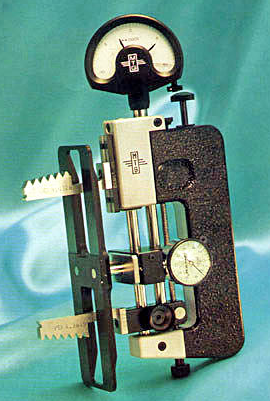 